                                                      Classroom rules Respect your classmates and your teacher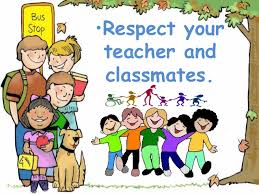  Raise your hand and word to speak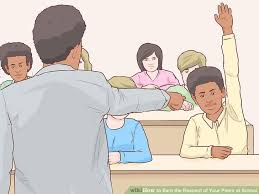 Use kind words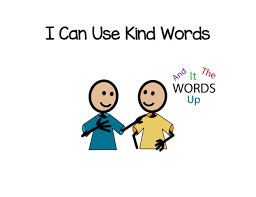 Help each other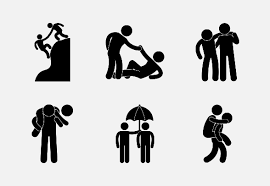 Work hard what you want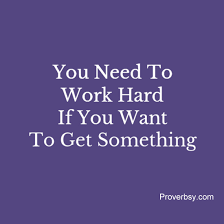 Say please and thank you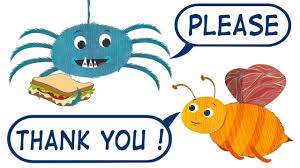 7.Don’t chew gum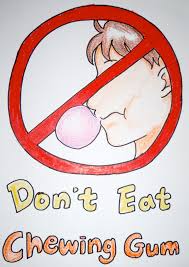 8.Keep your classroom clean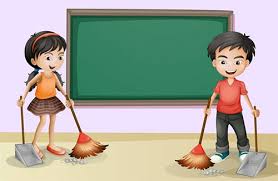 9.Listen when others are speaking 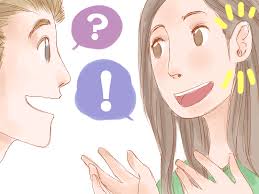 10.Do not talk when the teacher is talking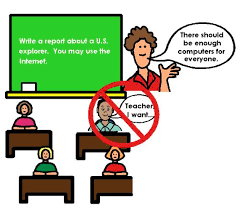 